Wie zijn wij?Thuiszorg Aristides‘ Care is een startende zorgorganisatie in Amsterdam Zuidoost. Zij is ontstaan uit enthousiasme en passie van deskundige verpleegkundigen met ruime ervaring in de verpleging en verzorging en in het bijzonder in palliatieve terminale zorg.Thuiszorg Aristides’ Care is in januari 2017 in Amsterdam Zuidoost en omstreken van start gegaan met een contract voor Wijkverpleging van Zilverenkruis.Onze visie: Is het leveren van kwalitatief hoogwaardige zorg gebaseerd op multi-problematiek in verschillende dimensies, waarbij de focus is de samenhang tussen een optimaal zorgproces en het versterken/verbeteren van de positie van de cliënt en haar  naasten.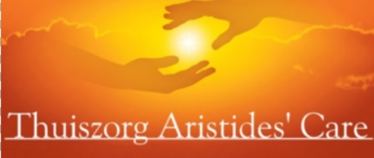 Onze missie:Is het leveren van professionele verpleging en verzorging thuis en in het bijzonder gespecialiseerde palliatieve zorg op maat, voor onze cliënten.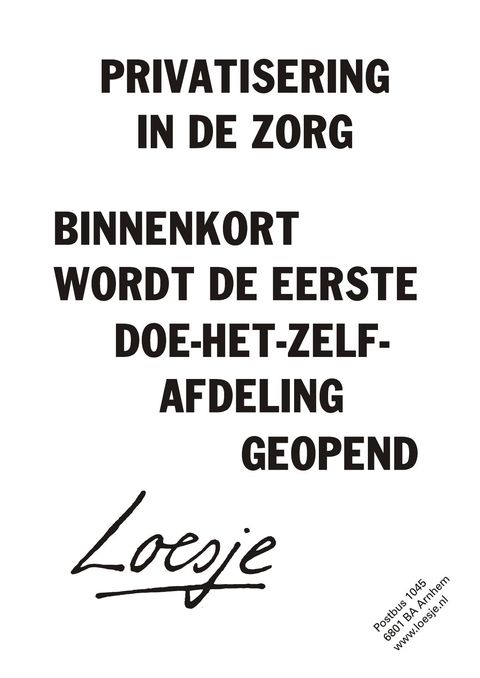 Onze toekomst plannen:Thuiszorg Aristides’ Care wilt zich in de toekomst verder ontwikkelen in de palliatieve zorg.
Thuiszorg Aristides’ Care  gaat in  2018  per kwartaal een nieuwsbrief uitbrengen. De volgende nieuwsbrief verschijnt 1ste week van december.
Geef uw mening: Wat vindt u van de zorg die Thuiszorg Aristides’ Care levert? Indien u nog geen evaluatie formulier heeft ingevuld, vraagt u die aan bij een van onze medewerkers.